关于旗下基金参与中泰证券网上交易系统委托、手机证券委托软件申购手续费费率优惠的公告为答谢广大客户长期以来给予的信任与支持，更好地服务于基金投资者，经与中泰证券协商，兴全基金管理有限公司（以下简称“本公司”）现决定自2017年5月31日起，参加中泰证券网上交易系统委托、手机证券委托软件基金申购费率优惠活动，详情如下：一、适用基金注：兴全新视野定期开放混合发起式基金每三个月开放一次申购、赎回，投资人需在开放期提出申购赎回申请，在非开放期间将无法按照基金份额净值进行申购和赎回，并且每个开放期的起始日和终止日所对应的日历日期并不相同，因此，投资人需关注该基金的相关公告，避免因错过开放期而无法申购或赎回基金份额。兴全新视野定期开放混合发起式基金目前暂不开通定期定额投资业务。二、活动内容自2017年5月31日起，凡通过中泰证券网上交易系统委托、手机证券委托软件申购（含定期定额申购）上述开放式基金的个人投资者，享受基金申购手续费率最低2折优惠，但最低不低于0.3%。适用单笔固定费用的，则执行其规定的固定费用，不再享有费率折扣。三、重要提示    1、中泰证券网上交易系统委托、手机证券委托软件基金申购手续费率优惠仅针对处于正常申购期的指定开放式基金（前端模式）申购手续费（含定期定额投资），不包括后端收费模式基金的申购、处于基金募集期的开放式基金认购手续费。“前端模式申购”是指申购基金时就需要支付申购费的购买方式。    2、活动期间，活动适用基金可能进行调整，敬请投资者关注本公司相关公告。3、本次活动解释权归中泰证券所有。有关上述费率优惠活动的具体费率折扣及活动起止时间如有变化，敬请投资者留意中泰证券的有关公告。四、投资者可通过以下途径了解或咨询详情1、中泰证券股份有限公司网站： 95538客户服务电话：www.zts.com.cn2、兴全基金管理有限公司网站：http://www.xqfunds.com客户服务电话：400-678-0099，021-38824536风险提示：本基金管理人承诺以诚实信用、勤勉尽责的原则管理和运用基金财产，但不保证投资于本基金一定盈利，也不保证最低收益。基金的过往业绩不代表未来表现。投资有风险，敬请投资人认真阅读基金的相关法律文件，并选择适合自身风险承受能力的投资品种进行投资。特此公告。兴全基金管理有限公司2017年5月26日1折购基货币转，最多可省90%！      转至微博   [收藏本页]   [关闭]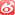 [ +  文字大小  - ]基金名称基金简称基金代码兴全可转债混合型证券投资基金兴全可转债混合340001兴全全球视野股票型证券投资基金兴全全球视野股票340006兴全社会责任混合型证券投资基金兴全社会责任混合340007兴全有机增长灵活配置混合型证券投资基金兴全有机增长混合340008兴全磐稳增利债券型证券投资基金兴全磐稳增利债券340009兴全趋势投资混合型证券投资基金（LOF）兴全趋势投资混合（LOF）163402（前端）兴全合润分级混合型证券投资基金兴全合润分级混合163406兴全沪深300指数增强型证券投资基金（LOF）兴全沪深300指数（LOF）163407（前端）兴全绿色投资混合型证券投资基金（LOF）兴全绿色投资混合（LOF）163409（前端）兴全保本混合型证券投资基金兴全保本混合163411兴全轻资产投资混合型证券投资基金（LOF）兴全轻资产混合（LOF）163412（前端）兴全商业模式优选混合型证券投资基金（LOF）兴全商业模式混合（LOF）163415（前端）兴全新视野灵活配置定期开放混合型发起式证券投资基金兴全新视野定期开放混合发起式001511